Verwendungsnachweis 
über die Förderung der Digitalisierung des Hörfunks – Standortförderung im Jahr 20Bezugnehmend auf den Zuwendungsbescheid vom  über die Förderung der Digitalisierung des Hörfunks – Standortförderung - im Jahr 20 übersenden wir anbei den Verwendungsnachweis in Form eines zahlenmäßigen Nachweises, in dem die Verwendung der Zuwendung in zeitlicher Folge und entsprechend der Gliederung des der Bewilligung zu Grunde gelegten Kostenplans dargestellt ist und den entsprechenden Rechnungskopien.Zuwendungsempfänger/in	Ansprechpartner/inDatum: Anlagen  	Zahlenmäßiger Nachweis mit entsprechenden RechnungsbelegenZahlenmäßiger Nachweis
für den Zeitraum  bis Hinweis: 
Beim Ausfüllen der Euro-Felder bitte NICHT die „Enter”-Taste drücken, um die automatische Berechnungsfunktion zu erhalten.BestätigungenEs wird bestätigt, dass	die allgemeinen und besonderen Nebenbestimmungen des Zuwendungsbescheides beachtet wurden.	die im zahlenmäßigen Nachweis aufgeführten Ausgaben alle im Bewilligungszeitraum getätigt wurden, die Belege hierüber mindestens zehn Jahre aufbewahrt werden und von der LFK oder einem von der LFK beauftragten Prüfer eingesehen werden können.	die Ausgaben notwendig waren, wirtschaftlich und sparsam verfahren worden ist und die Angaben im Verwendungsnachweis mit den Büchern und Belegen übereinstimmen.	keine weiteren Zuwendungen für den gleichen Zuwendungszweck von anderen öffentlichen Stellen beantragt bzw. bezogen werden.	Ich/Wir versichere/n die Richtigkeit und Vollständigkeit sämtlicher im Verwendungsnachweis enthaltenen Angaben., ______________________________________________Unterschriften/en der vertretungsberechtigten Person/enFörderfähige Ausgaben für den Ausbau des Sendernetzes im Bereich des Kanal 11b Lt. Antrag
EuroLt. Antrag
EuroLt. Abrechnung EuroLt. Abrechnung Euro0,00€0,00€0,00€0,00€0,00€0,00€0,00€0,00€0,00€0,00€0,00€0,00€SUMME0,00€0,00€anteilige Standort-Betriebskosten,. Lt. Antrag
EuroLt. Antrag
EuroLt. Abrechnung Euro0,00€0,000,00€0,000,00€0,000,00€0,000,00€0,000,00€0,00SUMME0,00€0,00Einspeisung der DAB+ Programme in die Tunnelfunkanlagen in Baden WürttembergLt. Antrag
EuroLt. Antrag
EuroLt. Abrechnung Euro0,00€0,000,00€0,000,00€0,000,00€0,000,00€0,000,00€0,00SUMME0,00€0,00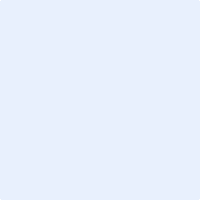 